Ростовская область, Октябрьский (с) районп. ВерхнегрушевскийМуниципальное бюджетное общеобразовательное учреждение  Средняя общеобразовательная школа № 33Рабочая программапо английскому языку  «Индивидуальный проект»10 классКоличество часов: (35 недель, 1 час в неделю)Учитель: Магдалинова Ирина Александровна (учитель английского языка, высшая категории)2020АннотацияНастоящая рабочая программа курса «Индивидуальный проект» разработана на основе Федерального государственного образовательного стандарта среднего общего образования.Программа предназначена для обучающихся 10  класса.Значительные изменения, происходящие в последние годы в российском образовании, проявившиеся, в частности, в утверждении принципов личностно-ориентированного образования и индивидуального подхода к каждому ученику, сделали популярными новые методы обучения. Одним из них стал метод проектов в целом и метод индивидуальных проектов в частности. Согласно разрабатываемому Федеральному Государственному Образовательному Стандарту учебный план старшей школы должен включать «Индивидуальный учебный проект».Таким образом, актуальность данного курса обусловлена потребностью государства в активном, самостоятельном, мобильном, информационно грамотном, компетентном гражданине общества, а также необходимостью формирования учебно-познавательной компетентности учащихся. Так как она занимает особое место в совокупности компетентностей личности, обеспечивает присвоение человеком всего целостного и разнообразного мира культуры. Отличительная особенность курса состоит в том, что предмет «Индивидуальный проект» представляет собой учебный проект или учебное исследование, выполняемое обучающимся в рамках одного или нескольких учебных предметов, что обеспечивает приобретение навыков в самостоятельном освоении содержания и методов избранных областей знаний и/или видов деятельности, или самостоятельном применении приобретенных знаний и способов действий при решении практических задач, а также развитие способности проектирования и осуществления целесообразной и результативной деятельности (познавательной, конструкторской, социальной, художественно-творческой, иной). В основе проектной деятельности лежит развитие познавательных навыков, умений самостоятельно конструировать свои знания, ориентироваться в информационном пространстве, развитие критического и творческого мышления, умение увидеть, сформулировать и решить проблему. Индивидуальный проект является логическим завершением школьной проектной системы и, одновременно, переходным элементом, мостом к взрослой, самостоятельной жизни человека. В старшей школе перед каждым учеником стоит задача продемонстрировать умение выполнить работу самостоятельно от начала и до конца. Индивидуальный проект выполняется обучающимся в течение одного года в рамках учебного времени, специально отведённого учебным планом, и должен быть представлен в виде завершённого учебного исследования или разработанного проекта: информационного, творческого, социального, прикладного, инновационного, конструкторского, инженерного, иного.Межпредметные связи просматриваются через взаимодействие с:русским языком (воспитание культуры речи через чтение и воспроизведение текста; формирование культуры анализа текста на примере приёма «описание»);информатикой (использование ИКТ для индивидуальных проектов);с другими предметными областями по теме индивидуального проекта ученика			1. Общие цели предмета:-удовлетворение индивидуальных запросов обучающихся;-развитие личности обучающихся, их познавательных интересов, интеллектуальной и ценностно-смысловой сферы;-развитие навыков самообразования и самопроектирования;-углубление, расширение и систематизацию знаний в выбранной области научного знания или вида деятельности;-совершенствование имеющегося и приобретение нового опыта познавательной деятельности, профессионального самоопределения обучающихся.Сроки реализации программы –1 год: 10 классы.2. Общая характеристика учебного предмета.Цели Программы:создание условий для развития личности обучающегося, способной:-адаптироваться в условиях сложного, изменчивого мира;-проявлять социальную ответственность;-самостоятельно добывать новые знания, работать над развитием интеллекта; -конструктивно сотрудничать с окружающими людьми;-генерировать новые идеи, творчески мыслить.формирование компетентности в области приобретения знаний из различных источников: учебника, дополнительной литературы, Интернета, CD, рассказа сверстника и т.д.;формирование компетентностей в области обработки информации для предоставления её в различных видах,формирование компетентностей в сфере распространения знаний среди сверстников.практическая подготовка учащихся к постановке и реализации реальных задач проектирования, включая элементы научно-исследовательской работы.Задачи реализации данного курса:развитие личности обучающихся средствами предлагаемого для изучения учебного предмета, курса: развитие общей культуры обучающихся, их мировоззрения, ценностно-смысловых установок, развитие познавательных, регулятивных и коммуникативных способностей, готовности и способности к саморазвитию и профессиональному самоопределению;овладение систематическими знаниями и приобретение опыта осуществления целесообразной и результативной деятельности;развитие способности к непрерывному самообразованию, овладению ключевыми компетентностями, составляющими основу умения: самостоятельному приобретению и интеграции знаний, коммуникации и сотрудничеству, эффективному решению (разрешению) проблем, осознанному использованию информационных и коммуникационных технологий, самоорганизации и саморегуляции;обеспечение академической мобильности и (или) возможности поддерживать избранное направление образования;обеспечение профессиональной ориентации обучающихся.Формирование проектного отношения к действительности и способности использовать проектный подход при решении личных и профессиональных задач;Формирование аналитической модели процессов, происходящих в конкретных сферах профессиональной деятельности (исследование, организация, творчество);Ориентация в современных экономических, политических, культурных процессах и возможных ресурсах личностного и профессионального роста;Поддержка принятия учениками решений о своем уровне личных притязаний и профессиональном будущем.Индивидуальный проект выполняется обучающимся самостоятельно под руководством учителя (тьютора) по выбранной теме в рамках одного или нескольких изучаемых учебных предметов, курсов в любой избранной области деятельности (познавательной, практической, учебно-исследовательской, социальной, художественно-творческой, иной).В учебно-воспитательном процессе используются современные образовательные технологии (ИКТ, тьюторские технологии, проблемное обучение, учебное исследование, проблемно-поисковые технологии, творческие проекты).Формы обучения:индивидуальнаяпарнаягрупповаяколлективнаяфронтальнаяМетоды организации и осуществления учебно-познавательной деятельности:словесные методы (проблемная беседа, диспут, дискуссия, публичное выступление учащегося с докладом);наглядные методы (демонстрация способов деятельности: способы решения задач, правила пользования приборами, демонстрация опытов, презентации);практические методы (самостоятельное выполнение творческих упражнений прикладной направленности, проведение учащимися опытов, исследовательской деятельности);логические методы (индукция, дедукция, анализ, синтез, сравнение);проблемно-поисковые методы (проблемное изложение знаний, эвристический метод, исследовательский метод);методы самостоятельной работы (методы управления собственными учебными действиями: учащиеся приобретают навыки работы с дополнительной литературой, с учебником, с ИНТЕРНЕТ, навыки решения учебной проблемы (проверка гипотезы, проведение эксперимента, выполнение исследовательской деятельности, составление презентации и её защита).	3. Место предмета «Индивидуальный проект» в учебном планеСогласно Учебному плану МБОУ СОШ №33  элективный предмет «Индивидуальный проект» изучается в 10 классе в объеме 35 часов (1 час в неделю).Тематическое планирование 10 класс (66часов)4. Ценностные ориентиры содержания предмета «Индивидуальный проект»Учебный предмет «Индивидуальный проект» побуждает у старшеклассников эмоционально-ценностное отношение к изучаемому материалу, создает условия для формирования системы ценностей, позволяющей формировать у них готовность к выбору действий определенной направленности, критически оценивать свои и чужие действия и поступки.Ценностные ориентиры содержания курса заключаются:—в формировании разностороннего, интеллектуально - творческого и духовного развития;—в формировании основ художественного мышления;—в ориентации на успешную социализацию растущего человека, становление его активной жизненной позиции, готовности к взаимодействию и сотрудничеству в современном поликультурном пространстве, ответственности за будущее культурное наследие.5. Личностные, метапредметные и предметные результаты освоения курсаПредметные результаты:развитие личности обучающихся средствами предлагаемого для изучения учебного предмета, курса: развитие общей культуры обучающихся, их мировоззрения, ценностно-смысловых установок, развитие познавательных, регулятивных и коммуникативных способностей, готовности и способности к саморазвитию и профессиональному самоопределению;овладение систематическими знаниями и приобретение опыта осуществления целесообразной и результативной деятельности;развитие способности к непрерывному самообразованию, овладению ключевыми компетентностями, составляющими основу умения: самостоятельному приобретению и интеграции знаний, коммуникации и сотрудничеству, эффективному решению (разрешению) проблем, осознанному использованию информационных и коммуникационных технологий, самоорганизации и саморегуляции;обеспечение академической мобильности и (или) возможности поддерживать избранное направление образования;обеспечение профессиональной ориентации обучающихсяЛичностные:-личностное, профессиональное, жизненное самоопределение;-действие смыслообразования, т.е. установление учащимися связи между целью учебной деятельности и ее мотивом, другими словами, между результатом учения и тем, что побуждает деятельность, ради чего она осуществляется. Учащийся должен задаваться вопросом о том, какое значение, смысл имеет для меня учение», и уметь находить ответ на него;-действие нравственно – этического оценивания усваиваемого содержания, обеспечивающее личностный моральный выбор на основе социальных и личностных ценностей.Метапредметные.Регулятивные:-целеполагание как постановка учебной задачи на основе соотнесения того, что уже известно и усвоено учащимся, и того, что еще неизвестно;-планирование – определение последовательности промежуточных целей с учетом конечного результата; составление плана и последовательности действий;-прогнозирование – предвосхищение результата и уровня усвоения; его временныххарактеристик;-контроль в форме сличения способа действия и его результата с заданным эталоном с целью обнаружения отклонений от него;-коррекция – внесение необходимых дополнений и корректив в план, и способ действия в случае расхождения ожидаемого результата действия и его реального продукта;-оценка – выделение и осознание учащимся того, что уже усвоено и что еще подлежит усвоению, оценивание качества и уровня усвоения.Познавательные:-самостоятельное выделение и формулирование познавательной цели;-поиск и выделение необходимой информации; применение методов информационного поиска, в том числе с помощью компьютерных средств;-знаково-символические: моделирование - преобразование объекта из чувственной формы в пространственно-графическую или знаково-символическую модель, где выделены существенные характеристики объекта, и преобразование модели с целью выявления общих законов, определяющих данную предметную область;-умение структурировать знания;-умение осознанно и произвольно строить речевое высказывание в устной и письменной формах;-выбор наиболее эффективных способов решения задач в зависимости от конкретных условий;-рефлексия способов и условий действия, контроль и оценка процесса и результатов деятельности; -смысловое чтение как осмысление цели чтения и выбор вида чтения в зависимости от цели; извлечение необходимой информации из прослушанных текстов, относящихся к различным жанрам; определение основной и второстепенной информации; свободная ориентация и восприятие текстов художественного, научного, публицистического и официально-делового стилей; понимание и адекватная оценка языка средств массовой информации.Коммуникативные:-планирование учебного сотрудничества с учителем и сверстниками – определение целей, функций участников, способов взаимодействия;-постановка вопросов – инициативное сотрудничество в поиске и сборе информации;-разрешение конфликтов – выявление, идентификация проблемы, поиск и оценка альтернативных способов разрешение конфликта, принятие решения и его реализация;-управление поведением партнера – контроль, коррекция, оценка действий партнера;-умение с достаточной полнотой и точностью выражать свои мысли в соответствии с задачами и условиями коммуникации;-владение монологической и диалогической формами речи в соответствии с грамматическими и синтаксическими нормами изучаемого языка.Общеучебные умения, навыки и способы деятельности.Учебная программа предусматривает формирование у учащихся общеучебных умений и навыков, универсальных способов деятельности и ключевых компетенций.Умения планировать, контролировать и оценивать учебную работу- Четкое и правильное осознание цели своей работы.Составление плана своей работы (достижения цели).Разработка режима дня.Контроль за соответствием выполняемой работы поставленной цели.Контроль за правильностью результата работы.-Оценка правильности выполнения задания.Самооценка уровня овладения учебным материалом.Умение работы с текстомПостановка вопросов к прочитанному тексту.Подбор заголовков к абзацам (разделам) текста.Формулирование главной мысли, содержащейся в тексте.Разбивка текста на смысловые части.Составление плана текста.Культура устной и письменной речи- Выступление с докладом на заданную тему- Рецензирование текста или выступления.Составление характеристики географических объектов, исторических деятелей, литературных героев.Описание рисунка или картины и передача своего впечатления.Составление конспекта прочитанного текста или прослушанного выступления, лекции, доклада.Составление реферата на определенную тему по нескольким литературным источникам.Написание отзыва на прочитанный текст.Индивидуальный проект является кульминацией системы проектных работ и, в некотором смысле, всего обучения в школе. Индивидуальный проект покажет все те навыки, которыми овладел старшеклассник за все года школьного обучения.По своей сути предмет является также и подготовкой к образованию в высшем учебном заведении. Достаточно часто ученики связывают тему своего проекта с направлением, по которому собираются поступать. Таким образом, индивидуальный проект – это хорошая возможность прочувствовать выбранную специальность еще до момента поступления, осознать правильность своего выбора и успеть переориентироваться в случае необходимости. Кроме того, при работе над проектом старшеклассник осваивает те необходимые навыки, которые в любом случае потребуются ему в вузе и в его профессиональной деятельности.Требования к уровню подготовки учащихся старших классов: Планируемые результаты изучения курса «Индивидуальный проект» Результаты выполнения индивидуального проекта должны отражать:-сформированность навыков коммуникативной, учебно-исследовательской деятельности, критического мышления;-способность к инновационной, аналитической, творческой, интеллектуальной деятельности; -сформированность навыков проектной деятельности, а также самостоятельного применения приобретённых знаний и способов действий при решении различных задач, используя знания одного или нескольких учебных предметов или предметных областей;-способность постановки цели и формулирования гипотезы исследования, планирования работы, отбора и интерпретации необходимой информации, структурирования аргументации результатов исследования на основе собранных данных, презентации результатов. В процессе обучения учащиеся приобретают следующие конкретные умения:умение планировать и осуществлять проектную и исследовательскую деятельность;способность презентовать достигнутые результаты, включая умение определять приоритеты целей с учетом ценностей и жизненных планов; самостоятельно реализовывать, контролировать и осуществлять коррекцию своей деятельности на основе предварительного планирования;способность использовать доступные ресурсы для достижения целей; осуществлять выбор конструктивных стратегий в трудных ситуациях;способность создавать продукты своей деятельности, востребованные обществом, обладающие выраженными потребительскими свойствами;сформированность умений использовать многообразие информации и полученных в результате обучения знаний, умений и компетенций для целеполагания, планирования и выполнения индивидуального проекта.Учащиеся получат возможность научиться:совершенствованию духовно-нравственных качеств личности;самостоятельно задумывать, планировать и выполнять проект;использовать догадку, озарение, интуицию;целенаправленно и осознанно развивать свои коммуникативные способности, осваивать новые языковые средства;формированию качеств мышления, необходимых для адаптации в современном информационном обществе;способности к самостоятельному приобретению новых знаний и практических умений, умения управлять своей познавательной деятельностью;осознавать свою ответственность за достоверность полученных знаний, за качество выполненного проекта.В ходе изучения курса учащиеся должны знать:-способы обработки текстовых источников информации; -способы анализа текста и записи прочитанного.Учащиеся должны уметь:-работать с текстом;-анализировать источники информации;-комбинировать разные способы обработки текстовой информации.6. Содержание программы «Индивидуальный проект»Раздел 1. ВведениеПонятие «индивидуальный проект», проектная деятельность, проектная культура. Типология проектов: волонтерские, социальной направленности, бизнес- планы, проекты - прорывы. Проекты в современном мире проектирования. Цели, задачи проектирования в современном мире, проблемы. Научные школы. Методология и технология проектной деятельности.Раздел 2. Инициализация проектаИнициализация проекта, курсовой работы, исследования. Конструирование темы и проблемы проекта, курсовой работы. Проектный замысел. Критерии без отметочной самооценки и оценки продуктов проекта. Критерии оценки курсовой и исследовательской работы. Презентация и защита замыслов проектов, курсовых и исследовательских работ. Методические рекомендации по написанию и оформлению курсовых работ, проектов, исследовательских работ. Структура проекта, курсовых и исследовательских работ.Главные предпосылки успеха публичного выступления. Применение информационных технологий в исследовании, проекте, курсовых работах. Раздел 3. Алгоритм проектной деятельностиПрименение информационных технологий в исследовании, проектной деятельности, курсовых работ. Работа в сети Интернет.Способы и формы представления данных. Компьютерная обработка данных исследования. Оформление таблиц, ссылок, сносок, списка литературы. Сбор и систематизация материалов.Раздел 4. Управление завершением проектов, курсовых и исследовательских работОсновные процессы исполнения, контроля и завершения проекта, курсовых работ. Мониторинг выполняемых работ и методы контроля исполнения. Критерии контроля. Компьютерная обработка данных исследования, проекта и курсовых работ. Управление завершением проекта, курсовых работ.Корректирование критериев оценки продуктов проекта и защиты проекта, курсовых работ.Консультирование по проблемам проектной деятельности, по установке и разработке поставленных перед собой учеником задач, по содержанию и выводам, по продуктам проекта, по оформлению бумажного варианта проектовРаздел 5. Защита результатов проектной деятельностиПубличная защита результатов проектной деятельности. Рефлексия проектной деятельности. Индивидуальный прогресс в компетенциях. Экспертиза действий и движения в проекте. Индивидуальный прогресс. Стандартизация и сертификация. Защита интересов проектантов.Раздел 6. Рефлексия проектной деятельностиРефлексия проектной деятельности. Индивидуальный прогресс в компетенциях. Экспертиза действий и движения в проекте. Индивидуальный прогресс. Защита интересов проектантов.7. Тематическое планирование				8. Оценка качества реализации программыОценка качества реализации программы включает в себя текущий контроль проекта, публичную защиту замысла, публичную защиту проекта обучающихся.Текущий контроль проводится в счет аудиторного времени, предусмотренного на учебный предмет.Формы контроля:Индивидуальные задания при работе над проектом;Публичная защита9. Материально – техническое обеспечение образовательного процесса.Рекомендуемая литература для учителяФедеральный государственный образовательный стандарт среднего (полного) общего образования, приказ №413 от 17.05.2012, Министерство образования и науки Российской ФедерацииМ.В. Половкова, А.В. Носов и др. «Индивидуальный проект. 10-11 классы: учебное пособие для общеобразовательных организаций» - М.: Просвещение, 2019 (Профильная школа).Список использованных информационных источниковМ.В. Половкова, А.В. Носов и др. «Индивидуальный проект. 10-11 классы: учебное пособие для общеобразовательных организаций» - М.: Просвещение, 2019 (Профильная школа).Болотов В. А., Сериков В. В. Компетентностная модель: от идеи к образовательной программе Текст./ В.А.Болотов, В.В.Сериков // Педагогика. -2003.-№10.-С. 130-139.Захарова И.Г. Информационные технологии в образовании: Учеб. пособие для студ.высш.пед.учеб.заведений Текст. / И.Г.Захарова. - М.: Издательский центр «Академия», 2003. - 192 с.СелевкоГ.К. Современные образовательные технологии: Учебное пособие Текст. / Г.К.Селевко. -М.: Народное образование, 1998. -256 с.«Утверждаю»
Директор МБОУ СОШ №33Приказ от	 №Подпись руководителя________Т.В. ДолматоваПечать№ п/пМодулиКоличество часов1Раздел 1: Введение2ч2Раздел 2: Культура исследования и проектирование4ч3Раздел 3: Инициализация проекта3ч№ п/пМодулиКоличество часов4Раздел 4: Замысел проектной деятельности6ч5Раздел 5: Условия реализации проекта4ч6Раздел 6: Возможные трудности реализации проекта .3ч7Раздел 7: Предварительная защита и экспертная оценка  проектных и исследовательских  работ .3ч8Раздел 8:Дополнительные возможности улучшения проекта.7ч9Презентация и защита проекта. Рефлексия3читог35 ч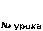 ПереченьразделовКол-во часовТема занятияЭлемент содержанияУмения и виды деятельностиУмения и виды деятельностиПереченьразделовКол-во часовТема занятияЭлемент содержанияспециальныеобще учебные1 2Раздел 1:Введение 2Введение в курс «Индивидуальный проект».  Исследовательская работа. Проект.Понятие проекта, проектной деятельности, проектной культуры. Типология проектов.Учебный план.Новый курс.Задачи курса. Выбор и индивидуализация учебного процесса.Характеризовать проект, проектную деятельность, проектную культуру. Раскрывать структуру проекта, типологию проектов. Определять основные требования, предъявляемые к выполнению и оформлению учебных проектов.Самостоятельное выделение и формулировка познавательных целей, структурирование знаний, осознанное и произвольное выстраивание речевого высказывания в устной и письменной форме.34 Раздел 2Культура исследования и и проектирование2Сложности и особенности реализации проекта. Анализ проектной деятельности.Масштабы  проектовХарактеризовать проект, проектную деятельность, проектную культуру. Раскрывать структуру проекта, типологию проектов. Определять основные требования, предъявляемые к выполнению и оформлению учебных проектов.Самостоятельное выделение и формулировка познавательных целей, структурирование знаний.Формулировка познавательных целей, структурирование знаний, осознанное и произвольное выстраивание речевого высказывания в устной и письменной форме.562Индивидуальный образовательный проект - как формирование образа будущего. Проекты в современном мире проектирования, научные школыЦели, задачи проектирования в современном мире, проблемы.Работа с понятиями, анализ и сравнение.Исследовательские умения - планировать исследование или проект, выдвигать гипотезу, формулировать тему Умение работать с текстом, находитьинформацию из текста, анализ и переработка информации.782Социальное проектированиеТехническое проектирование и конструирование как тип деятельности.Типология проектов: волонтерские, бизнес- планы, проекты – прорывы.Компьютерное моделирование.Сравнивать различные типологии проектов. Сделать выбор. Поиск из различных источников о проектной деятельностиНайти информацию необходимую информацию, организовать работу на диске Google9102 Исследование как элемент проекта и как тип деятельности.Исследование. Задача, цель, объект., предмет и метод исследования. Гипотеза.Умение выбирать разные методы исследования, проводить анализ уже собранных данных.Анализ результатов и формулировка выводов.Представление результатов и описание возможных шагов исследования.1112Раздел 3:Инициализация проекта.2Самоопределение  проекта,  исследования.Проекты и технологии.Методы исследования    (наблюдение, сравнение, измерение, эксперимент);   (абстрагирование, анализ и синтез, индукция и дедукция, моделирование и др.). Умение выбрать тему из личного опыта и интереса ученика.Умение анализировать, сравнивать, слушать объяснение учителя и вести записи.13142Конструирование темы и проблемы проекта.Создаём элементы образа будущего Тьюторская технология разработки и выбора темы.    Проектный замысел.Что мы хотим изменить своим проектом.Умение анализироватьинформацию о личностях.Планированиесвоей деятельности в рамках курса,постановкаучебнойпроблемы и определение задач.151Формирование отношения к проблеме  проекта.Определение цели, формулирование задач. Выдача письменных рекомендаций (требования, сроки, график, консультации). Утверждение тематики проектов и индивидуальных планов. Установление процедур и критериев оценки проекта и формы его представления.Поиск информации, преобразование в другую знаковую систему, уметь давать характеристику социальным группамИспользование информации для решения учебной и проектной задач; работа с интересом ученика16172Формулирование проектного замыслаПервичное самоопределениеОбоснование актуальности темы для проекта или исследования Обзор видов научных работ: доклад, научная статья, монография. Составление тезисов работы. Требования к их написанию.Формулировать проектный замыселСамостоятельное выделение и формулировка познавательных целей, структурирование знаний.1819Раздел 4: Замысел проекта.2Понятия «проблема» и « позиция» при осуществлении проектированияПостановка проблемы, сбор информации. Варианты разрешения существующего противоречия..Характеризовать основные источники информации, методы работы с научной литературой.Выдвижение версий; изложение своего мнения и понимание позиции другого.20212Разработка концепции и целей  индивидуального проекта.Определение ученического исследования, содержания, структуры, вида исследования. Строение научного исследования и его элементы. Содержание разделов исследования и их объем.выделение и формулировка познавательных целей, структурирование знанийУмениеанализироватьинформацию,  конструирование проекта.Планированиесвоей деятельности в рамках курса,постановкаучебнойпроблемы и определение задач.22232Целеполагание. Прогнозирование результатов проектаВыявить, изучить ,обобщить. Проанализировать, материалы источники информации..Характеризовать основные источники информации, методы работы с научной литературойСравнение и классификация объектов; выдвижение версий; изложение своего мнения  24252Логика действий ипоследовательность шагов при планировании индивидуальных проектов.Логика действий ипоследовательность шагов при планировании индивидуального проектаУмение донести доаудитории свой замысел проекта или исследования и уметь презентовать в электронном виде. Уметьпользоваться ИКТПоиск и переработкаинформации; организация своей работы по подготовке устного представления найденной информации26272Ресурсы и бюджет проектаФинансовые, технические, информационные.Умение привлекать и изыскивать ресурсы Анализировать свои шаги по достижению результатовУмение выделять главное, структурировать свой проект28292Информационный ресурсСправочная литература, словари, научная литератураРазработать  алгоритм поиска. Организация работы с научной литературой. Энциклопедии, специализированные словари, справочники, , периодическая печать и др.Методика работы с научной литературойУмение четко формулировать свой вопрос и свою проблему. Анализировать свои шаги по достижению результатовУмение выделять главное, структурировать информацию и свой проект            3031Раздел 5:Условия реализации проекта2Планирование действий по пути к реализации проекта.Алгоритм проекта..Оформление результатов. Оформление таблиц, ссылок, сносок, списка литературы.Умение выделять главное и второстепенное в проекте.Умение определять необходимые ресурсы и источники их полученияСамостоятельное выделение и формулировка познавательных целей, структурирование знаний.32332Источники финансирования проектаКредитование, бизнес-план,Дивиденды, фондовый рынок.Умение определять необходимые ресурсы и источники их получения34352Команда проекта, сторонники проектаСбор и систематизация материалов (фактов, результатов) в соответствии с целями и жанром работы, подбор иллюстраций. Применение информационных технологий в исследовании, проектной деятельности. Умение эффективно собирать и систематизировать материал. Проводить  исследования, исходя из целей и задач проекта. Обрабатывать полученные результаты, исходя из целей и задач своего проектаНаходить информацию, планировать свои учебные действия; выдвижение версии; излагать своё мнение; различать в речи мнения, доказательства, факты. Планировать деятельность. Работать по плану. Оценивать степень и способы достижения цели. Умение договариваться в группе Описывать содержание совершаемых действий.36372Модели управления проектамиСоставление и заполнение плана графика работы, разработки дорожной карты    исследования.Диаграммы.Умение донести до аудитории свой замысел проекта или исследования и уметь презентовать в электронном виде. Уметь пользоваться ИКТПоискинформации в интернете, его фиксация и использование для решения учебной задачи.3839Раздел 6:Трудности реализации проекта2Этапы жизненного цикла проекта.Проектирование ,конструирование ,изготовление, эксплуатация, утилизация.Характеризовать, анализировать и оценивать полученные результаты.Выделять главное. Умение делать вывод. Выдвигатьверсии, планировать деятельность. Оценивать степень и способ достижения цели.40412Риски проекта- факторы риска( внутренние, внешние)Организационно- консультативные занятия. Отчеты учащихся, обсуждение альтернатив, возникших в ходе выполнения проекта.  Предзащита проекта.Обсуждение результатов работыУмение слушать объяснение учителя и вести записи.4243443Анализ проектного замысла.Сравнение проектных замыслов.Анализ проектов сверстниковОписание ситуации и постановка проблемы. Предъявление  проектного замысла. Доработка проекта с учетом замечаний и предложений. Подготовка к публичной защите проекта.Характеризовать, анализировать и оценивать полученные результаты.Выделять главное. Умение делать вывод. Выдвигатьверсии, планировать деятельность. Оценивать степень и способ достижения цели4546Раздел 7Предварительная защита проекта.2Позиция экспертаЭкспертиза действий и движения в проекте. Индивидуальный прогресс. Защита интересов проектантов.Найти нужную информацию,расположитьинформацию в порядке, необходимом для     защиты проекта.Организацияработы надпроектом; самоконтроль ианализсобственногодвижения впроекте47482Критерии анализа и оценивания проектной работы.Оцениваем проекты сверстников.Анализ достижения поставленной цели.Экспертиза действий и движения в проекте.Расположитьинформацию впорядке, необходимом для завершения проекта, подготовиться к защитеОрганизацияработы надпроектом; самоконтроль ианализсобственногодвижения впроекте49502Мониторинг выполняемых работ и методы контроля исполнения.(оценка начального этапа исследования)Подведение итогов, анализ выполненной работы, достигнутых результатов (успехов и неудач) и причины этого.Предзащита проекта.Обсуждение результатов работыВыдвижение версий, осознание многообразия проектов5152Раздел 8Дополнительные возможности улучшения проекта2Проектная технология на службе человечества Индивидуальный прогресс в компетенциях.Подведение итогов, анализ выполненной работы, достигнутых результатов (успехов и неудач) и причины этогоПредзащита проекта.Обсуждение результатов работыГотовиться к публичной защите53542Инфраструктурные проекты( социальные)  Индивидуальные и групповые консультации.Умение донести до аудитории свой замысел проекта или исследования и уметь презентовать в электронном виде. Уметьпользоваться ИКТГотовиться к публичной защите55562Опросы как эффективный инструмент проектирования.Социологический ,интернет-опрос анкета, интервью.Доработать проект с учетом замечаний и предложений. Готовиться к публичной защитеРаботать по плану. Оценивать степень и способы достижения цели. Самостоятельно давать и объяснять оценки событий57582Сетевые формы проектов.Доработать проект с учетом замечаний и предложений. Готовиться к публичной защитеРаботать по плану. Оценивать степень и способы достижения цели. Самостоятельно давать и объяснять оценки событий59602Видеоролики в продвижении проектаДоработать проект с учетом замечаний и предложений. Готовиться к публичной защитеРаботать по плану. Оценивать степень и способы достижения цели. Самостоятельно давать и объяснять оценки событий61622Коммуникативные барьеры при публичной защите результатов проекта, проектных работКоммуникативные барьеры при публичной защите результатов проекта, проектных работ. Главные предпосылки успеха публичного выступленияПрактико- ориентированные умения, использование компетенций при публичном вступленииКомпетенции общения, налаживания контакта с аудиторией63642Проведениемини – выступления, посвященного презентации и защите замыслов проектов.Защита первоочередного замысла. Определение важности темы проекта для проектантаУмение донести до аудитории свой замысел проекта или исследования и уметь презентовать в электронном видеУметь выявлять главную мысль, ставить обще учебные задачи проектов, формулировать актуальность темы и проблемы6566Раздел 9 Рефлексия проектной деятельности.2Предъявление результатов проектной и исследовательской деятельности.Презентация и защита проектаЗащита интересов проектантов Подведение итогов, анализ выполненной работы, достигнутых результатов (успехов и неудач) и причины этого.Предзащита проекта.Обсуждение результатов работыУмение слушать защиту одноклассников, внимательное изучение работ, фиксация оценки по критериям, самооценка, самообразование